AktivitaPomocí Vigenerova čtverce zkuste zakódovat slovo informatika. Jako heslo si zvolíme třeba slovo škola (resp. skola).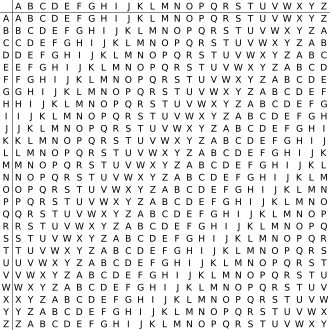 